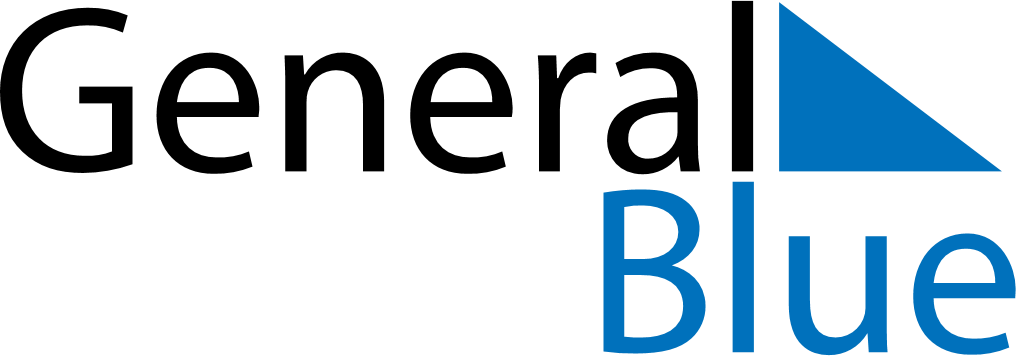 February 2029February 2029February 2029February 2029South KoreaSouth KoreaSouth KoreaMondayTuesdayWednesdayThursdayFridaySaturdaySaturdaySunday12334567891010111213141516171718Korean New Year1920212223242425262728